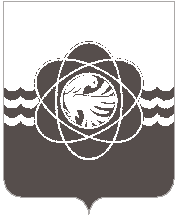 П О С Т А Н О В Л Е Н И Еот 30.03.2021 № 260	В соответствии с Федеральными законами от 21.12.1994 № 68-ФЗ «О защите населения и территорий от чрезвычайных ситуаций природного и техногенного характера», от 21.12.1994 № 69-ФЗ «О пожарной безопасности», постановлением Правительства Российской Федерации от 16.09.2020 № 1479 «Об утверждении Правил противопожарного режима в Российской Федерации», в целях предупреждения пожаров, связанных с несанкционированным выжиганием сухой травянистой растительности в период пожароопасного сезона, сжиганием мусора и иных горючих отходов с нарушением требований пожарной безопасности                             	Администрация муниципального образования «город Десногорск» Смоленской области постановляет:	1. Запретить на территории муниципального образования «город Десногорск» Смоленской области:- несанкционированное выжигание сухой травянистой растительности, сжигание бытового мусора и горючих отходов, использование открытого огня с нарушением требований пожарной безопасности, установленных нормативными правовыми актами Российской Федерации, Министерства Российской Федерации по делам гражданской обороны, чрезвычайным ситуациям и ликвидации последствий стихийных бедствий, принятыми по согласованию с Министерством природных ресурсов и экологии Российской Федерации и Министерством сельского хозяйства Российской Федерации;- разведение костров, сжигание сухой травянистой растительности, садового мусора, порубочных остатков, листвы и иных горючих отходов на землях общего пользования, кроме как в местах и (или) способами, установленными Администрацией муниципального образования «город Десногорск» Смоленской области;- сжигание садовых отходов (порубочных остатков, веток, травы, листвы, иных отходов) и использование открытого огня для приготовления пищи на земельных участках для садоводства и огородничества, на территориях частных домовладений вне специально отведённых и оборудованных для этого мест; - несанкционированные свалки горючих отходов на территориях общего пользования, прилегающих к жилым домам, садовым домам, объектам недвижимого имущества, относящимся к имуществу общего пользования садоводческого или огороднического некоммерческого товарищества, а также в лесах, лесопарковых зонах, землях общего пользования, в охранных зонах линий электропередачи и электрических подстанций;- использование противопожарных расстояний между зданиями, сооружениями                           и строениями для складирования материалов, мусора, травы, иных отходов, оборудования                  и тары, строительства (размещения) зданий и сооружений,  в том числе временных, для разведения костров, приготовления пищи с применением открытого огня (мангалов, жаровен      и др.), сжигания отходов и тары.2. Установить порядок использования открытого огня в соответствии с требованиями Правил противопожарного режима в Российской Федерации, утверждёнными постановлением Правительства Российской Федерации от 16.09.2020 № 1479.2.1. В процессе использования открытого огня запрещается:- осуществлять сжигание горючих и легковоспламеняющихся жидкостей (кроме жидкостей, используемых для розжига), взрывоопасных веществ и материалов, а также изделий и иных материалов, выделяющих при горении токсичные и высокотоксичные вещества;- оставлять место очага горения без присмотра до полного прекращения горения (тления);- располагать легковоспламеняющиеся и горючие жидкости, а также горючие материалы вблизи очага горения.2.2. После использования открытого огня место очага горения должно быть засыпано землей (песком) или залито водой до полного прекращения горения (тления).2.3. Использование открытого огня запрещается:- на торфяных почвах;- при установлении на территории муниципального образования особого противопожарного режима;- при поступившей информации о приближающихся неблагоприятных или опасных для жизнедеятельности людей метеорологических последствиях, связанных с сильными порывами ветра;- под кронами деревьев хвойных пород;- в емкости, стенки которой имеют огненный сквозной прогар, механические разрывы (повреждения) и иные отверстия, в том числе технологические, через которые возможно выпадение горючих материалов за пределы очага горения;- при скорости ветра, превышающей значение 5 метров в секунду, если открытый огонь используется без металлической емкости или емкости, выполненной из иных негорючих материалов, исключающей распространение пламени и выпадение сгораемых материалов за пределы очага горения;- при скорости ветра, превышающей значение 10 метров в секунду.3. Председателю Комитета по образованию г. Десногорска Т.В. Токаревой организовать проведение разъяснительной работы с учащимися образовательных организаций                                     о недопустимости поджога сухой травянистой растительности, горючих материалов, мусора и самовольного разжигания костров.4. Начальнику Управления по делам ГО и ЧС А.К. Воронцову:	4.1. Организовать взаимодействие с Центром управления в кризисных ситуациях Главного управления МЧС России по Смоленской области, ОНД и ПР г. Десногорска, 15 ПСЧ ОФПС ГПС ГУ МЧС России по Смоленской области, Лесничеством г. Десногорска по осуществлению мониторинга пожарной опасности на территории муниципального образования и своевременное доведение указанной информации до организаций                                 в установленном порядке.4.2. Информировать население через средства массовой информации о необходимости соблюдения требований пожарной безопасности в условиях пожароопасного сезона                            и недопустимости несанкционированного выжигания сухой травянистой растительности.5. Руководителю Лесничества г. Десногорска О.М. Преснякову:	5.1. Организовать проведение работ в городских лесах с назначением ответственных должностных лиц и строго в соответствии с требованиями пожарной безопасности.	5.2. Проводить с работниками инструктаж по пожарной безопасности перед началом проведения работ в лесах, а также о порядке действий при тушении лесных пожаров.	6. Рекомендовать:	6.1. Начальнику ОНД и ПР г. Десногорска В.А. Комарову:- обеспечить проведение профилактических мероприятий с принятием мер административного воздействия за нарушения требований пожарной безопасности в период пожароопасного сезона;- проводить информирование населения об ответственности за несанкционированное выжигание сухой травянистой растительности и нарушения требований пожарной безопасности.  	6.2. Начальнику 15 ПСЧ ОФПС ГПС ГУ МЧС России по Смоленской области                      А.Г. Асатряну обеспечить оперативное тушение пожаров, возникающих в результате палов сухой травянистой растительности.	6.3. Начальнику ОМВД России по г. Десногорску Ю.А. Гришину принимать в установленном порядке меры по пресечению правонарушений, связанных с нарушением требований пожарной безопасности в местах массового отдыха людей и выявлению граждан, причастных к несанкционированным выжиганиям сухой травянистой растительности.	6.4. Руководителям организаций, учреждений и иным юридическим лицам независимо от организационно - правовых форм и форм собственности, расположенных и осуществляющих производственную и иную деятельность на территории муниципального образования «город Десногорск» Смоленской области, председателям гаражно – строительных кооперативов, председателям садоводческих товариществ и иных общественных объединений, индивидуальным предпринимателям, должностным лицам, собственникам и арендаторам объектов недвижимости и земельных участков, землепользователям:- принимать меры по своевременной уборке территорий и участков от сухой травянистой растительности и сгораемого мусора;- осуществлять регулярный покос травы в течение пожароопасного сезона;- обеспечивать очистку от сухой травянистой растительности, валежника, порубочных остатков, мусора и других горючих материалов на полосе шириной не менее 10 метров от леса либо отделение леса противопожарной минерализованной полосой шириной не менее 0,5 метра или иным противопожарным барьером территорий и участков, прилегающих к лесу.7. Признать утратившими силу постановления Администрации муниципального образования «город Десногорск» Смоленской области:- от 11.04.2018 № 322 «О запрещении пала сгораемых материалов и сухой травяной растительности на территории муниципального образования «город Десногорск» Смоленской области»;- от 09.04.2019 № 387 «О запрещении несанкционированного выжигания сухой травянистой растительности, сжигания горючих отходов и мусора на территории муниципального образования «город Десногорск» Смоленской области»;- от 19.03.2020 № 251 «О запрещении несанкционированного выжигания сухой травянистой растительности, сжигания горючих отходов и мусора на территории муниципального образования «город Десногорск» Смоленской области».	8. Отделу информационных технологий и связи с общественностью (Е.М. Хасько) разместить настоящее постановление на официальном сайте Администрации муниципального образования «город Десногорск» Смоленской области в сети Интернет.	9. Контроль исполнения настоящего постановления возложить на председателя Комитета по городскому хозяйству и промышленному комплексу Администрации муниципального образования «город Десногорск» Смоленской области, заместителя председателя комиссии по предупреждению и ликвидации чрезвычайных ситуаций                                   и обеспечению пожарной безопасности при Администрации муниципального образования «город Десногорск» Смоленской области И.М. Блиновских.Глава муниципального образования«город Десногорск» Смоленской области                                               А.Н. ШубинО запрещении несанкционированного выжигания сухой травянистой растительности, сжигания горючих отходов и мусора с нарушением требований пожарной безопасности на территории муниципального образования «город Десногорск» Смоленской области и признании утратившими силу некоторых постановлений Администрации муниципального образования «город Десногорск» Смоленской области